BAB IVPEMBAHASAN HASIL PENELITIANGambaran Umum Objek PenelitianProfil CV. Anugrah SejatiNama			: CV. Anugrah SejatiAlamat			: Taman Pipitan Indah CiruasNo Telpon/Hp		: 087871749733Tanggal Berdiri	: 28 Desember 2011Sejarah Singkat CV. Anugrah SejatiPabrik kerupuk ANUGRAH SEJATI terletak di daerah Taman Pipitan Indah Ciruas. Berdiri sekitar 5 Tahun lalu, dan usaha tersebut sudah mendapatkan izin produksi sejak 2011 dan merupakan salah satu usaha pembuatan kerupuk yang menggunakan mesin semi modern. Pemilik pabrik kerupuk inul ini bernama Sumarno, beliau tinggal di Taman Pipitan Indah Ciruas dan merintis usaha kerupuk ini turun temurun dari kakeknya.Pabrik kerupuk ini membutuhkan modal awal 100 Juta.Awal mulanya pabrik kerupuk ini mempunyai 25 orang pegawai.Namun dikarenakan mendapatkan pekerjaan yang lebih menguntungkan para pegawaipun satu persatu meninggalkan pabrik kerupuk ini, dan sekarang menyisakan 15 pegawai.Kerupuk buatan Pak Marno ini berbeda dengan kerupuk-kerupukyang biasa kita makan.Dari bentuknya dapat dibedakan, ukurannya lebih kecil, rasanya pun lebih gurih dan lebih renyah.Kerupuk ini dinamakan “KERUPUK INUL” dikarenakan rasanya bisa menggoyang lidah bagi orang yang memakannya.Padahal alat-alat produksinya masih bersifat tradisional dan hanya mampu berproduksi 800 keping kerupuk perharinya.Hasil dari produksinya beliau sendiri dan istrinya yang mendistribusikan ke warung-warung makan dan toko-toko kecil disekitar Taman Pipitan Indah. Pada tahun 2013 Bapak Sumarno mendapat tambahan pinjaman modal dari Bank untuk usahanya, dengan bertambahnya modal dan semakin dikenalnya kerupuk inul oleh konsumen, maka beliau memperluas usahanya dengan cara membeli mesin molen (pencetak), hidrolik (pencampur) dan juga menambah tenaga kerja baru agar produksinya semakin meningkat.Usaha kerupuk inul ini mampu bertahan dan mengalami peningkatan karena kerupuk yang dihasilkan memiliki kualitas rasa yang gurih, disamping itu Bapak Marno mampu memimpin dan mengembangkannya.Hal ini dapat dilihat dari semakin bertambahnya jumlah karyawan, pedagang dan semakin meningkatnya jumlah produksi kerupuk.Visi dan MisiVisi dalam perusahaan kerupuk ini adalah meningkatkan segi kualitas produk agar selalu menjadi keunggulan tersendiri bagi konsumen, enak, gurih dan renyah.Misi dalam perusahaan kerupuk ini adalah menjadikan produk yang diminati masyarakat, memperluas pasaran, menjadikan perusahaan ini maju dan berkembang.Struktur OrganisasiStruktur dalam perusahaan ini, pemilik merangkap sebagai pimpinan perusahaan yang mempunyai wewenang dalam mengambil suatu keputusan. Pimpinan perusahaan merangkap sebagai manajer operasional yang bertanggung jawab terhadap segala sesuatu yang terjadi dalam perusahaan, mulai dari perbelanjaan bahan baku, proses produksi, sampai pemasaran, serta mengelola pegawai termasuk gaji para pegawai.Pimpinan perusahaan dibantu oleh beberapa bagian, yaitu bagian administrasi, bagian produksi, bagian marketing, bagian umum, serta bagian-bagian dari struktur organisasi dan tugas dari masing-masing bagian adalah sebagai berikut :Bagian administrasi tugasnya mencatat arus kas perusahaan setiap hari yang meliputi pengeluaran dan pemasukan, seperti mencatat jumlah stok bahan baku, bahan bakar serta mengelola para pegawai termasuk gaji para pegawai.Kepala produksi bertugas mengawasi dan bertanggung jawab pada saat proses produksi berlangsung dan membawahi bagian umum yang bertanggung jawab dalam kebersihan dan keamanan dilingkungan sekitar.Marketing bertanggung jawab atas perencanaan strategi pemasaran, yang sampai sekarang masih dipegang pemimpin perusahaan. Bagian ini membawahi pedagang yang bertugas menjual dan memasarkan produk. Adapun bentuk organisasi pada Kerupuk Anugrah Sejati terdapat pada gambar :Sumber : CV. Anugrah SejatiHasil Penelitian dan PembahasanHasil PenelitianTabel 4.1Data Modal Industri KerupukSelama 3 tahun (2014-2016)Sumber : pemilik CV. Anugrah SejatiRincian :Pada bulan Januari-DesemberPer-hari untuk membeli bahan kerupuk sekitar 1 jutaan tergantung harga yang ada dipasar. Seperti : tepung tapioka, terigu, minyak sayur, bumbu, bahan bakar dll. Perhari bisa menghabiskan 2-3 kwintal bahan untuk kerupuk.Membayar upah karyawan setiap 2 minggu sekali sekitar Rp 500.000,00 perorang sebanyak 15-20 orang. Tergantung adanya karyawan (tidak tetap).Biaya tak terduga, Seperti membeli mesin untuk mencetak kerupuk (1 tahun sekali).Tabel 4.2Data Pengembangan Tingkat Produksi Kerupuk Per-kepingSelama 3 tahun (2014-2016)Sumber : Pemilik CV. Anugrah SejatiTabel 4.3Data Modal dan Produksi KerupukSelama 3 tahun (2014-2016)Pembahasan PenelitianAnalisis Regresi Linier SederhanaAnalisis ini bertujuan untuk mengetahui arah hubungan antara variabel independen dengan variabel dependen, yaitu dengan menggunakan SPSS 16.0 diperoleh hasil hubungan regresi linier sederhana seperti dalam tabel berikut :Tabel 4.4Koefisien Regresi Linier SederhanaRumus persamaan regresi:Y =a  +βX + µDari tabel diatas maka didapatkan model regresi sebagai berikut :Y=-3.4956000 + 0,238Nilai konstanta sebesar -3.495E6artinya jika modalkonstan maka pengembangan tingkat produksi sebesar -3.4956000Nilai koefisien regresi sebesar 0,238 artinya menunjukan bahwa setiap kenaikan 1 persen modal (X) akan menaikan pengembangan tingkat produksi (Y) sebesar 0,238.Uji Asumsi KlasikUji asumsi klasik adalah suatu model regresi yang berbasis OLS (Ordinary Least Square) atau metode pangkat kuadrat terkecil yang harus memenuhi criteria BLUE (Best Linear Unbased Estimator) adalah pengujian terhadap asumsi klasik dalam model regresi.Uji NormalitasUji Normalitas digunakan untuk mengetahui apakah data berdistribusi normal atau tidak. Dalam pembahasan ini akan digunakan grafik p-plot dan grafik histogram.Grafik P-PlotGambar 1.7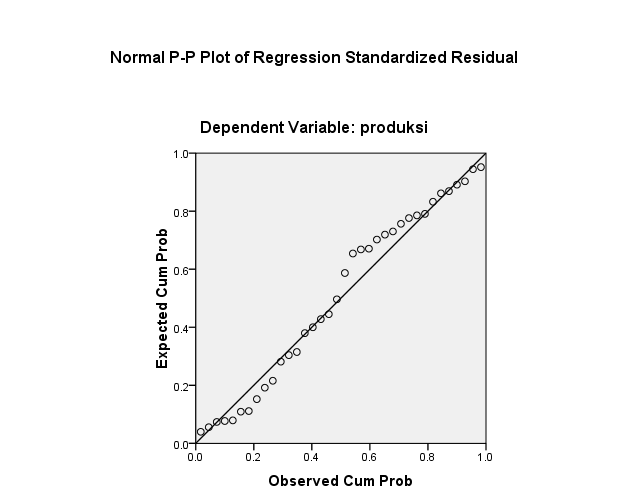 Sumber : data diolah SPSS 16.0Berdasarkan gambar pengujian normalitas (Normal Probability Plot) diatas menunjukan titik-titik plot berada pada sekeliling garis diagonal dan mengikuti garis diagonal, hanya saja mempunyai galat yang sedikit jauh dari garis diagonal, sehingga dapat disimpulkan variabel dalam penelitian ini yaitu modal pada pengembangan tingkat produksi berdistribusi normal dan layak untuk dilanjutkan ke uji regresi selanjutnya.Grafik HistogramTabel 4.5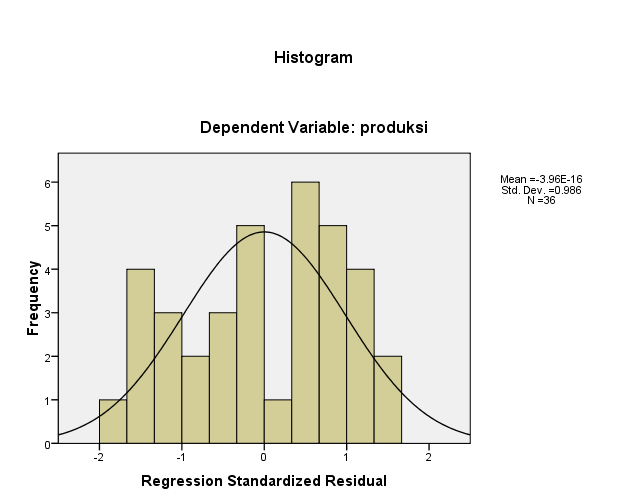 Sumber : data diolah SPSS 16.0Berdasarkan gambar histogram diatas menunjukan bahwa data penelitian yaitu modal pada pengembangan tingkat produksi terdistribusi normal yang mana ditunjukan dengan grafik histogram tidak mengalami kemencengan, sehingga dapat disimpulkan variabel dalam penelitian ini berdistribusi normal dan dapat dilanjutkan ke uji regresi selanjutnya.Uji HeteroskedastisitasCara menentukan heteroskedastisitas dapat dilakukan dengan cara diantaranya Residual Plot. Apabila titik yang terjadi membentuk pola sebaran yang meningkat secara terus-menerus bergerak menjauhi garis nol, maka dapat disimpulkan bahwa tidak adanya masalah heteroskedastisitas atau homoskedastisitas.Hasil uji heteroskedastisitas adalah dibawah ini.Gambar 1.8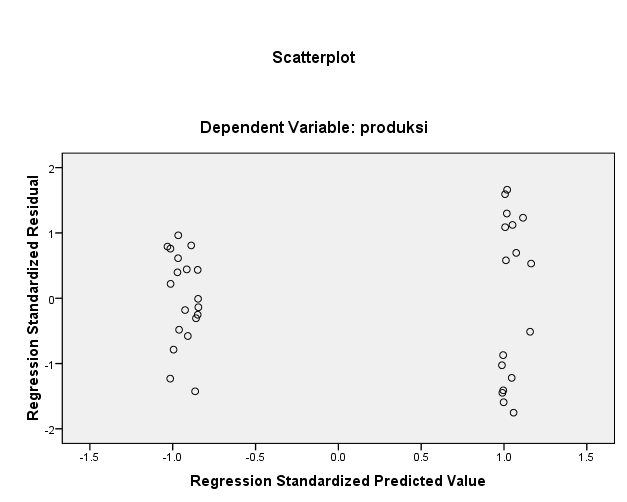 Sumber : data diolah SPSS 16.0Uji AutokorelasiUji autokorelasi berguna untuk mengetahui apakah dalam sebuah model regresi linier terdapat hubungan yang kuat baik positif maupun negative antara data yang ada pada variabel-variabel penelitian. Cara untuk mendeteksi ada tidaknya autokorelasi adalah uji Durbin-Waston (DW Test), yaitu jika nilai DW terletak antara du dan (4-du) atau du< DW <(4-du) DW<dl atau DW > (4-dl) berarti terdapat autokorelasi.Tabel 4.6Sumber : data diolah SPSS 16.0Nilai DW sebesar 1.578 nilai ini akan dibandingkan dengan nilai tabel yang signifikansinya 5% jumlah sampel 36 (N) dan jumlah variabel bebas 1 (k=1) dengan nilai sbb :Tabel 4.7Tabel DW, a = 5%Gambar 1.9No conclution	                               No conclution	Auto +                                      No correlation	auto -Tabel 4.8Dari tabel dan gambar daerah uji Durbin Watson menunjukan nilai DW (1.578) berada diantara nilai du dan 4-du maka Ho tidak terjadi auto korelasi, artinya Ho diterima.Uji HipotesisUji ini dilakukan untuk mengetahui apakah variabel independen mempunyai pengaruh yang signifikan terhadap variabel dependen atau tidak. Maka harus dilakukan pengujian hipotesis untuk membuktikan atau menggunakan hasil yang telah diperoleh tersebut dengan membandingkan thitungdan ttabel sebagai berikut, untuk melihat hasil uji t test dapat digunakan dengan bantuan SPSS versi 16.0 hasilnya sebagai berikut :Tabel 4.9Uji HipotesisSumber : data diolah SPSS 16.0Dari tabel diatas, hasil uji t untuk variabel independen diperoleh nilai thitung= 8.166 untuk melihat ttabeldapat diketahui dengan menggunakan tingkat kesalahan 0.05 , dan derajat bebas (df) = n – k = 36 – 2 = 34, maka dapat diketahui nilai ttabel sebesar 2.032 karena thitung8.166 > ttabel2.032 . maka dapat disimpulkan bahwa Ho ditolak dan Ha diterima.Uji Koefisien Korelasi (R)Untuk melihat tingkat hubungan antar variabel, berikut dilakukan dengan melihat nilai korelasi antar variabel bebas dengan variabel terikat dalam tabel berikut ini :Tabel 4.10Sumber : data diolah SPSS 16.0Berdasarkan tabel 4.10 Diatas, pada tabel tersebut nilai R menunjukan hubungan antara variabel X modal dan variabel Y pengembangan tingkat produksi.Besar hubungan tersebut adalah 0,814.Berdasarkan pedoman interpretasi koefisien korelasi, nilai R berada pada interval koefisien korelasi 0.800 – 1.00 sehingga hubungan tersebut dapat dikatakan “Tinggi” atau sangat kuat.Koefisien Determinasi (R2)Analisis ini bertujuan untuk mengetahui kontribusi antara variabel modal terhadap pengembangan tingkat produksi, maka digunakan alat bantu SPSS 16.0 dengan hasil seperti tabel berikut ini :Tabel 4.11Sumber : data diolah SPSS 16.0Berdasarkan tabel 4.11 Diatas menunjukan nilai Adjusted R Square Koefisien Determinasi (R2) sebesar 0.652 X 100% = 65,2% ini menunjukan bahwa variabel modal mempengaruhi dalam pengembangan tingkat produksi sebesar 65,2%. Artinya menunjukan bahwa presentasi pengaruh modal terhadap pengembangan tingkat produksi sebesar 65,2% sisanya dipengaruhi oleh variabel lain yang tidak dimasukan dalam penelitian ini.Pembahasan :Dari perbandingan thitung dengan ttabel dari hasil penelitian diperoleh nilai thitung sebesar 8.166 dengan ttabel sebesar 2.032 ini berarti thitung> ttabel maka dapat disimpulkan bahwa Ho ditolak dan Ha diterima berarti modal berpengaruh positif terhadap pengembangan tingkat produksi.Hasil analisis regresi linear sederhana, pengaruh variabel X independen (modal) terhadap variabel Y dependen (pengembangan tingkat produksi) mempunyai pengaruh. Hal ini dapat dilihat dari persamaan regresi Y = -3.495E6 + 238 X nilai koefisien regresi sebesar 238 menyatakan bahwa setiap kenaikan modal sebesar 1% maka produksi akan meningkat sebesar 0,0238.Hasil penelitian ini juga menunjukan bahwa variabel independen modal mempunyai hubungan yang tinggi atau kuat terhadap variabel dependen (pengembangan tingkat produksi) hal ini dapat dibuktikan dengan nilai koefisien korelasi sebesar 0,814. Berdasarkan pedoman interpretasi koefisien korelasi, nilai r berada pada interval koefisien korelasi 0,800 – 1,00 sehingga hubungan tersebut dapat dikatakan “tinggi”.Variabel dependen (pengembangan tingkat produksi)sebesar 0,652 atau 65,2% dipengaruhi oleh variabel independen (modal) dan sisanya yaitu sebesar 0,348 atau 34,8% dipengaruhi oleh variabel lain diluar penelitian. Pengujian hipotesis menunjukan adanya pengaruh antara modal dan pengembangan tingkat produksi, hasil ini menunjukan bahwa semakin banyak modal maka pengembangan tingkat produksi semakin lancar. Hal ini dibuktikan dari perbandingan thitung dengan ttabel dari hasil penelitian diperoleh nilai thitung = 8.166 untuk melihat ttabel dapat diketahui dengan menggunakan tingkat kesalahan 0,05 dan derajat bebas atau df = n – k yaitu df 36 – 2 = 34 diperoleh nilai ttabel = 2.032. ini berarti thitung> ttabel maka dapat disimpulkan bahwa Ho ditolak dan Ha diterima.Modal dan Produksi dalam Perspektif Ekonomi IslamModal dalam Perspektif Ekonomi IslamModal dalam literature fiqih disebut ra’sul malyang merujuk pada arti uang dan barang. Modal merupakan kekayaan yang menghasilkan kekayaan lain. Pemilik modal harus berupaya memproduktifkan modalnya. Modal tidak boleh diabaikan, namun wajib menggunakannya dengan baik agar ia terus produktif dan tidak habis digunakan. Seperti yang ada di CV. Anugrah Sejati Ciruas dengan adanya usaha kerupuk ini dapat meningkatkan perekonomian keluarga, juga memberikan lapangan pekerjaan bagi masyarakat sekitarnya yang sebelumnya tidak mempunyai pekerjaan, dengan adanya usaha ini di CV. Anugrah Sejati menjadi ada peluang untuk bekerja. Tinjauan ekonomi Islam usaha ini hukumnya halal, karena dalam pengelolaannya bersih dari bahan-bahan yang berbahaya. Sedangkan dalam hal pemasaran masih ada beberapa kendala untuk promosi dan sarana pendistribusian. Walaupun demikian dengan segala keterbatasan dan kendala yang dihadapi, keberadaan usaha kerupuk inul ini telah berhasil meningkatkan perekonomian keluarga dan sejalan dengan ekonomi Islam. Sebagaimana yang terdapat pada hadits riwayat Bukhari :عَنْ عُرْوَةَ أَنَّ النَّبِيَّ صَلَّى اللهُ عَلَيْهِ وَسَلَّمَ أَعْطَاهُ دِيْنًارًا يَشْتَرِيْ لَهُ بِهِ شَاةً فَاشْتَرَى لَهُ بِهِ شَاتَيْنِ فَبَاعَ إِحْدَهُمَا بِدِيْنَارٍ وَجَاءَهُ بِدِيْنَارٍ وَشَاةٍ فَدَعَا لَهُ بِالْبَرَكَةِ فِي بَيْعِهِ وَكَانَ (لَوْ اشْتَرَ التُّرَابَحَ فِيْهِ) (رواه البخاري)“Dari ‘Urwah bahwa Nabi SAW memberinya satu dinar untuk dibelikan seekor kambing, dengan uang itu ia beli dua ekor kambing, kemudian salah satunya dijual seharga satu dinar, lalu dia menemui beliau dengan membawa seekor kambing dan uang satu dinar. Maka beliau mendoakan dia keberkahan dalam jual belinya itu, “sungguh dia apabila berdagang debu sekalipun, pasti mendapatkan untung”. (HR. Bukhari ).Terlihat pada hadits tersebut, bahwa Nabi menyukai umatnya yang mau berusaha agar mendapatkan keuntungan dari modal yang dimiliki.Adapun ayat yang berhubungan dengan modal ini terdapat pada QS. Ali Imran ayat 14 berbunyi :زُيِّنَ لِلنَّاسِ حُبُّ الشَّهَوَ تِ مِنَ النِّسَاءِوَالْبَنِينَ وَالْقَنَطِيرِالْمُقَنْطَرَةِ مِنَ الذَّهَبِ وَالْفِضَّةِ وَالْخَيْلِ الْمُسَوَّمَةِ وَالْأَنْعَمِ وَالْحَرْثِ ذَٰلِكَ مَتَعُ لْحَيَوَةِ الدُّنْيَا وَاللَّهُ عِنْدَهُ حُسْنُ الْمَآبِ“Dijadikan terasa indah pada pandangan manusia cinta terhadap apa yang diinginkan, berupa perempuan-perempuan, anak-anak, harta benda yang bertumpuk dalam bentuk emas dan perak, kuda pilihan, hewan ternak dan sawah ladang. Itulah kesenangan hidup didunia, dan disisi Allah-lah tempat kembali yang baik (surga).”Pada ayat ini dapat diketahui bahwa dijadikan indah bagi manusia kecintaan kepada harta yang tidak terbilang lagi berlipat ganda. Yang mana bentuk harta ini berupa emas, perak, binatang ternak, sawah, ladang dan lain-lain, yang semua itu merupakan sesuatu yang dicintai oleh manusia. Kecintaan kepada kepada materi (wanita, anak-anak, harta benda) merupakan sifat dasar manusia karena berkaitan dengan kebutuhan, hanya saja kita tidak boleh terlalu menuruti hawa nafsu dalam memenuhi kebutuhan dunia sehingga melupakan kehidupan akhirat. Harta benda merupakan kebutuhan lahir manusia. Jadi harta disini merupakan modal bagi kita untuk mencari keuntungan, namun tidak boleh berlebihan yang menyebabkan lalai terhadap perintah nya. Maka jadikanlah sebagai modal untuk kesejahteraan dunia serta akhirat.Produksi dalam perspektif ekonomi IslamProduksi dalam ekonomi Islam adalah setiap bentuk aktivitas yang dilakukan manusia untuk mewujudkan manfaat atau menambahkannya dengan cara mengeksplorasi sumber-sumber ekonomi yang disediakan Allah SWT sehingga menjadi maslahat, untuk kebutuhan manusia.Ekonomi Islam merupakan istilah untuk system ekonomi yang dibangun atas dasar-dasar dan tatanan Al-Qur’an dan Al-Sunnah dengan tujuan maslahah (kemaslahatan) bagi umat manusia, sehingga secara konsep dan prinsip ekonomi Islam adalah tetap, namun pada prakteknya untuk hal-hal yang situasi dan kondisi tertentu bisa saja berlaku luwes bahkan bisa mengalami perubahan. Prinsip ekonomi Islam dapat dirangkum dalam empat prinsip, yaitu tauhid, keseimbangan, kehendak bebas, dan tanggung jawab. Produksi tidak berarti hanya menciptakan secara fisik sesuatu yang tidak ada, melainkan juga membuat barang-barang yang dihasilkan dari beberapa aktivitas produksi berkaitan dengan maqashid al-syariah sebagai prinsip produksi antara lain kegiatan produksi harus dilandasi nilai-nilai Islam sehingga dalam memproduksi barang atau jasa tidak boleh bertentangan dengan penjagaan terhadap agama, jiwa, akal, keturunan dan harta.Prioritas produksi harus sesuai dengan prioritas kebutuhan yaitu dharuriyyat, hajyiyat dan tahsiniyat, kegiatan produksi harus memperhatikan aspek keadilan, sosial, zakat, sedekah, infak dan waqaf, mengelola sumber daya alam secara optimal, tidak boros, tidak berlebihan serta tidak merusak lingkungan serta distribusi keuntungan yang adil antara pemilik dan pengelola, manajemen dan karyawan.BulanModal(2014)PersentaseModal(2015)PersentaseModal(2016)PersentaseJanuari40.156.000,0010%40.985.000,0090%50.337.000,00100%Februari40.244.000,0020%40.638.000,0060%40.385.000,0030%Maret40.145.000,0010%40.965.000,0090%40.410.000,0080%April40.671.000,0060%40.915.000,0090%40.889.000,0030%Mei50.918.000,00100%40.150.000,0010%50.082.000,00100%Juni50.887.000,00100%40.378.000,0030%50.166.000,00100%Juli50.060.000,00100%40.361.000,0030%50.192.000,00100%Agustus40.976.000,0090%50.676.000,00100%50.142.000,00100%September40.062.000,006%40.772.000,0070%50.086.000,00100%Oktober50.363.000,00100%50.046.000,00100%50.097.000,00100%November40.588.000,0050%50.393.000,00100%50.140.000,00100%Desember40.964.000,0090%50.472.000,00100%50.202.000,00100%Jumlah526.034.000,00526.751.000,00573.128.000,00BulanJumlah Produksi Kerupuk(2014)Jumlah Produksi Kerupuk(2015)Jumlah Produksi Kerupuk(2016)Januari624570061381007441200Februari540870065500006934500Maret500640060351005707600April568780059780005017690Mei907120067044007677400Juni817410066336008934400Juli718000064450509552100Agustus624570096120009361100September671000068943207218630Oktober944300075364707065690November600650070001109792300Desember662090091050009864600TahunBulanModalProduksi kerupuk2014Januari40.156.000,0062457002014Februari40.244.000,0054087002014Maret40.145.000,0050064002014April40.671.000,0056878002014Mei50.918.000,0090712002014Juni50.887.000,0081741002014Juli50.060.000,0071800002014Agustus40.976.000,0062457002014September40.062.000,0067100002014Oktober50.363.000,0094430002014November40.588.000,0060065002014Desember40.964.000,0066209002015Januari40.985.000,0061381002015Februari40.638.000,0065500002015Maret40.965.000,0060351002015April40.915.00,0059780002015Mei40.150.000,0067044002015Juni40.378.000,0066336002015Juli40.361.000,0064450502015Agustus50.676.000,0096120002015September40.772.000,0068943202015Oktober50.046.000,0075364702015November50.393.000,0070001102015Desember50.472.000,0091050002016Januari50.337.000,0074412002016Februari40.385.000,0069345002016Maret40.410.000,0057076002016April40.889.000,0050176902016Mei50.082.000,0076774002016Juni50.166.000,0089344002016Juli50.192.000,0095521002016Agustus50.142.000,0093611002016September50.086.000,0072186302016Oktober50.097.000,0070656902016November50.140.000,0097923002016Desember50.202.000,009864600CoefficientsaCoefficientsaCoefficientsaCoefficientsaCoefficientsaCoefficientsaCoefficientsaCoefficientsaCoefficientsaModelModelUnstandardized CoefficientsUnstandardized CoefficientsStandardized CoefficientstSig.Collinearity StatisticsCollinearity StatisticsModelModelBStd. ErrorBetatSig.ToleranceVIF1(Constant)-3.495E61.324E6-2.641.0121modal.238.029.8148.166.0001.0001.000a. Dependent Variable: produksia. Dependent Variable: produksia. Dependent Variable: produksia. Dependent Variable: produksiModel SummarybModel SummarybModel SummarybModel SummarybModel SummarybModel SummarybModel SummarybModel SummarybModel SummarybModel SummarybModel SummarybmodelRR Squareadjusted R SquareStd. Error of the EstimateChange StatisticsChange StatisticsChange StatisticsChange StatisticsChange StatisticsDurbin-WatsonmodelRR Squareadjusted R SquareStd. Error of the EstimateR Square ChangeChangedf1df2Sig.F ChangeDurbin-Watson1.814a6626528.52374E5.6626.6771340001.578a. Predictors: (Constant), modala. Predictors: (Constant), modala. Predictors: (Constant), modala. Predictors: (Constant), modalb. Dependent Variable: produksib. Dependent Variable: produksib. Dependent Variable: produksib. Dependent Variable: produksiNK=1K=2343536HIPOTESIS NOLKEPUTUSANKRITERIAAda auto korelasi positifTolak 0 < d < dlTidak ada auto korelasi positifTidak ada keputusandl < d < duAda auto korelasi negatifTolak4-dl < d < 4Tidak ada auto korelasi negatifTidak ada keputusan4-du < d <4-dlTidak ada auto korelasiJangan tolakdu < d < 4-duCoefficientsaCoefficientsaCoefficientsaCoefficientsaCoefficientsaCoefficientsaCoefficientsaModelModelUnstandardized CoefficientsUnstandardized CoefficientsStandardized CoefficientstSig.ModelModelBStd. ErrorBetatSig.1(Constant)-3.495E61.324E6-2.641.0121modal.238.029.8148.166.000a. Dependent Variable: produksia. Dependent Variable: produksia. Dependent Variable: produksia. Dependent Variable: produksiModel SummarybModel SummarybModel SummarybModel SummarybModel SummarybModel SummarybModelRSquareAdjusted R SquareStd. Error of the EstimateDurbin-Watson1814a662.6528.52374E51.578a. Predictors: (Constant), modala. Predictors: (Constant), modala. Predictors: (Constant), modala. Predictors: (Constant), modalb. Dependent Variable: produksib. Dependent Variable: produksib. Dependent Variable: produksib. Dependent Variable: produksiModel SummarybModel SummarybModel SummarybModel SummarybModel SummarybModel SummarybModelRSquareAdjusted R SquareStd. Error of the EstimateDurbin-Watson1814a662.6528.52374E51.578a. Predictors: (Constant), modala. Predictors: (Constant), modala. Predictors: (Constant), modala. Predictors: (Constant), modalb. Dependent Variable: produksib. Dependent Variable: produksib. Dependent Variable: produksib. Dependent Variable: produksi